Aurora’s Degree & PG College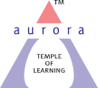 (ACCREDITED BY NAAC WITH 'B++' GRADE) Chikkadpally, Hyderabad 500020EVENT / ACTIVITY DETAILED REPORTPROGRAM SCHEDULELIST OF FACULTY COORDINATORS (DEPARTMENT)LIST OF THE STUDENT COORDINATORS (NAME , ROLL NO, CLASS & SECTION) LIST OF THE PARTICIPANTS (NAME , ROLL NO, CLASS & SECTION, NO OF GIRLS, BOYS, CASTE )A) Drawing Competition participants from Dr. BR Ambedkar High SchoolB) Essay writing Competition participants from Dr. BR Ambedkar High SchoolQuiz Competition participants from Dr. BR Ambedkar High SchoolPARAGRAPH ABOUT THE PROCEEDINGS (TILL THE END OF THE EVENT)The Department of Mathematics upholds a tradition of celebrating the birthdays of eminent mathematicians to instill interest and a research-oriented approach to mathematics. On December 22, 2023, the department commemorated the 136th birthday of Srinivasa Ramanujan.As part of the event, on December 21, a quiz competition, pencil sketching, and essay writing contest were organized for 8th and 9th-grade students from Dr. B R Ambedkar High School, Baghlingampally. Over 30 students enthusiastically participated, and winners received stationery items to aid them in their upcoming exams. It's noteworthy to mention that these competitions were originally scheduled for December 22, 2023. However, due to the alumni meet planned at the school on that day, we were requested to advance the competitions to December 21, 2023. INCOME AND EXPENDITURE:Note: The mentioned amount was spent from department budget.EVENT PHOTOS ( MIN 2 MAX 4)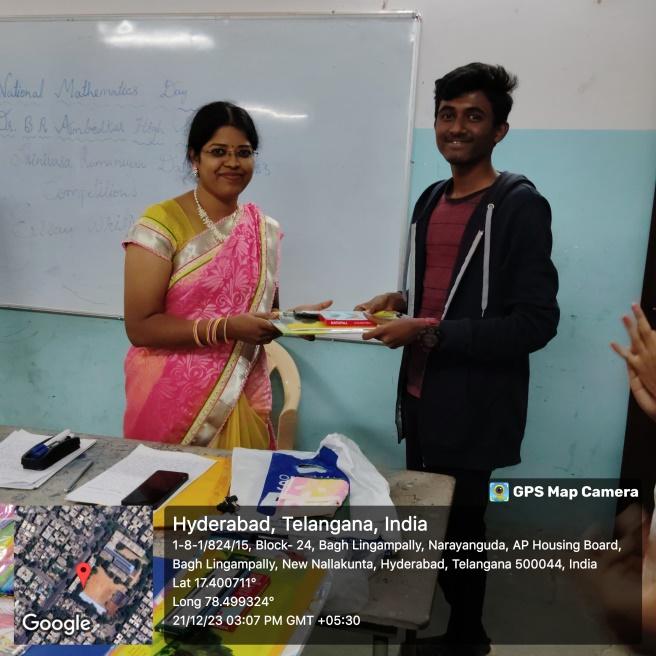 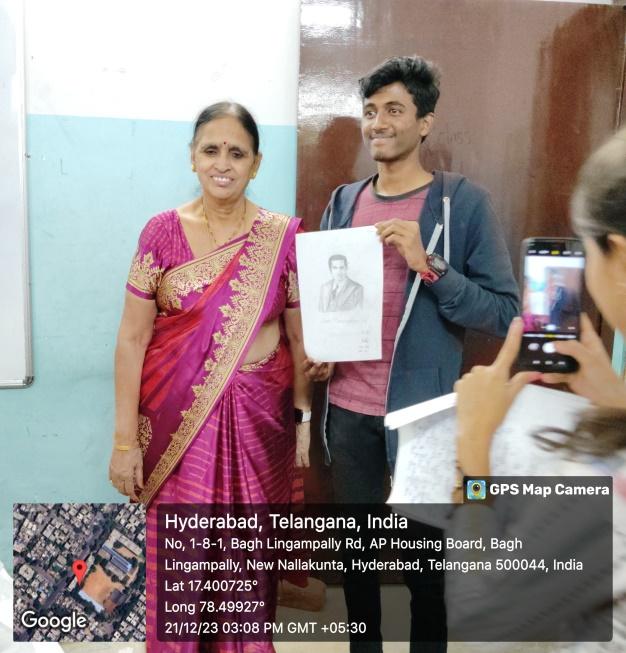 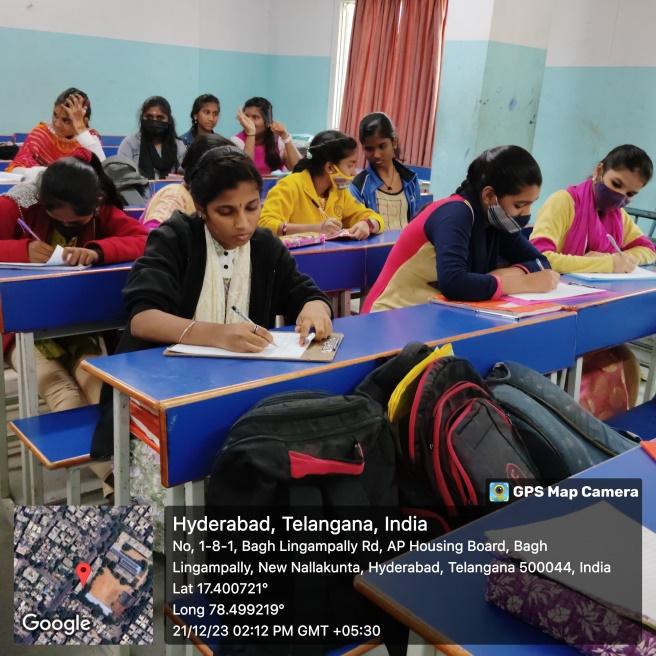 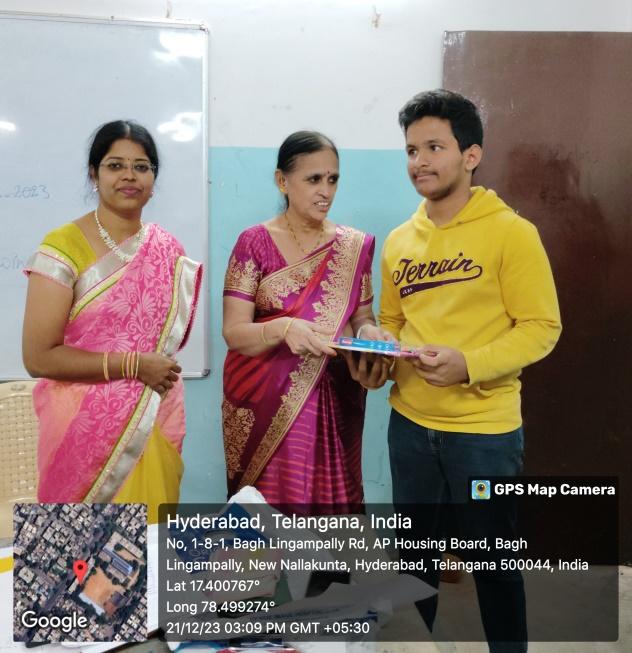 ATTACHMENTS:EVENT/ACTIVITY PROPOSAL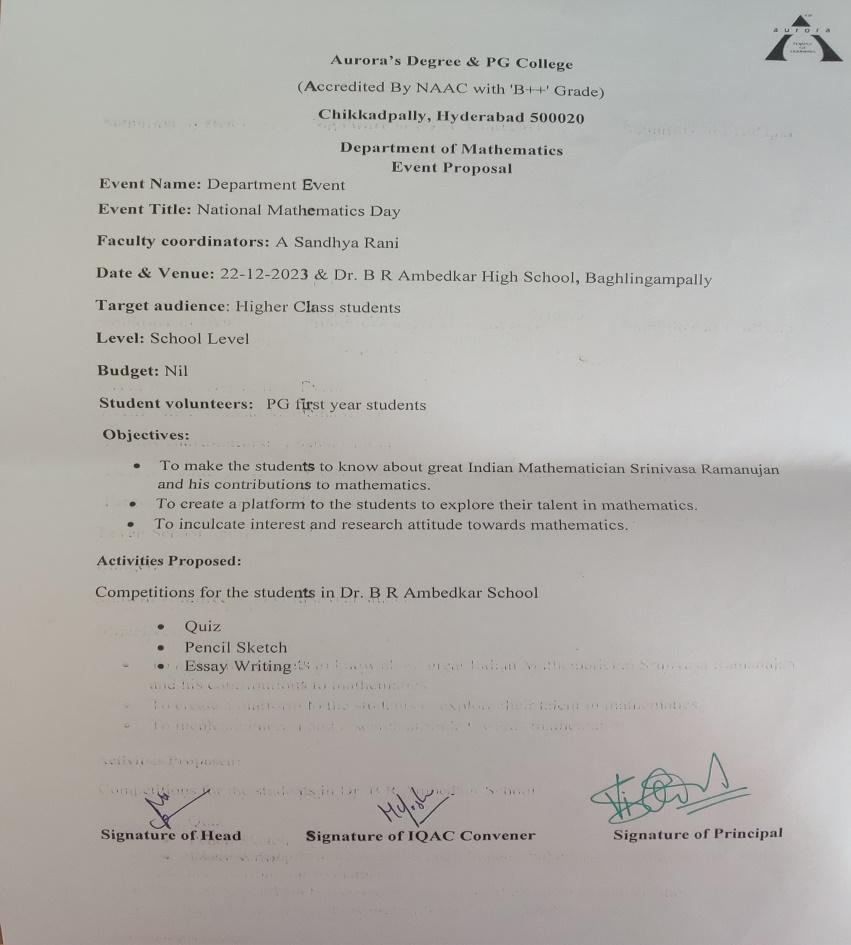 NAME OF THE EVENT / ACTIVITYNATIONAL MATHEMATICS DAYTYPE OR TITLE OF EVENT / ACTIVITYDEPARTMENT EVENTFACULTY INCHARGEA SANDHYA RANIDEPARTMENT/CELL/COMMITTEE/CLUBMATHEMATICSDATE21-12-2023 & 22-12-23VENUEDR. B R AMBEDKAR HIGH SCHOOL, BAGHLINGAMPALLY.TARGET AUDIENCEHIGHER CLASS STUDENTSS. No.Scheduled ProgrammeDate & Time1Essay writing and drawing competitions at Dr. BR Ambedkar High School 1:30 Pm to 2:30 PMon 21-12-20232Quiz Competition at Dr. BR Ambedkar High School     2:30 Am to 3:15 PMon 21-12-20233Displaying the charts         22-12-2023FACULTY NAMEDEPARTMENTPOSITIONA Sandhya RaniMathematicsCoordinatorS.NONAME OF THE COORDINATORCONTACT NUMBERCLASS & SECTION1G Sai Yashaswi Reddy9948876603MCA 1A2K Pravalika9391198242MCA 1A3K Gurumurthy9010963871MCA 1A4T Dillep6300290684MCA 1A5E Akhil9700235189MCA 1AS. No.Name of the participantClassRoll No. 1S. Keertan BabuIX282D Sai TejaIX403D Sashi KumarVIII284T Harsha VardhanVIII195R Sai RikshithIX396K Nikhil TejaIX327R VenkateshVIII348M ManojVIII229A HarishIX2410B Ravi DasVIII37S. No. Name of the ParticipantsClassRoll No.1A Prasad KumarIX352H SrineethuIX153M SupriyaIX154M Amreen BhanuIX25Y AkshayaIX16S RishikaIX97P Neha BathulIX88S MamthaIX69D Sujeeth NarayanIX3410K CharanIX2011S Sai NikileshIX3812S KrithikaIX4S. No.Name of the ParticipantsClassRoll No.1S. Keertan BabuIX282D Sai TejaIX403D Sashi KumarVIII284T Harsha VardhanVIII195R Sai RikshithIX396H SrineethuIX157M SupriyaIX158M Amreen BhanuIX29Y AkshayaIX110S RishikaIX911P Neha BathulIX8S.NoItemExpenditure1Exam Pads2002Chocolates2003Pens & Pencils2004Sketch pens1005Drawing Books150Total850 Rs